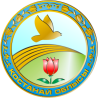 БАСПАСӨЗ ХАБАРЛАМАСЫҚостанай облысы көркемөнерпаздар ұжымдары менорындаушыларының «Dala Fest» шығармашылық марафоныӨтетін орны:Қостанай қаласы, «Сити-орталық».Өтетін күні мен уақыты:10.08.2023 ж.,  сағат 19:0010 тамыз сағат 19.00-де Қостанай қаласындағы «сити-орталық» сахнасында Қостанай облысы көркемөнерпаздар ұжымдары мен орындаушыларының вокалдық топтарының «Dala Fest» шығармашылық марафоны өтеді. «DALA FEST» шығармашылық марафонының мақсаты:Қоғамдық татулық пен бірлікті және халықтар достастығын насихаттау;Қостанай облысы көркемөнерпаздарының халық шығармашылығын дамыту және қолдау;Шығармашылық ұжымдар мен жекелеген орындаушыларға өздерінің шығармашылық әлеуетін іске асыру мүмкіндігін арттыру;Өзара байланыстарын орнату және шығармашылық ұжымдар арасында шығармашылық тәжірибе алмасу үшін жағдай жасау.Іс-шараны ұйымдастырушылар:- «Қостанай облысының әкімдігі» ММ;- «Қостанай облысы әкімдігінің мәдениет басқармасы» ММ.Іс-шараға қатысушылар:Қостанай облысының шығармашылық ұжымдары мен орындаушылары.Қала тұрғындары мен қонақтарын Қостанай облысы көркемөнерпаздар ұжымдары мен орындаушыларының вокалдық топтарының «Dala Fest» шығармашылық марафонына шақырамыз.БАҚ өкілдерін ақпарат алып, ақпарат тарату мақсатында аталған іс-шараға қатысуға шақырамыз.Туындаған сұрақтар бойынша телефон арқылы хабарласуға болады:+7 /7142/ 560-129ПРЕСС-РЕЛИЗТворческий марафон «Dala Fest» коллективов и исполнителей художественной самодеятельности Костанайской области Место проведения:Город Костанай, «Сити Центр».Дата и время проведения:10.08.2023 г., в 19:00 часов.10 августа в 19:00ч. в Сити Центре пройдет концертная программа Творческий марафон «Dala Fest», в котором примут участие вокальные коллективы и исполнители художественной самодеятельности Костанайской области.Целью творческого марафона «DALA FEST» является:Пропаганда содружества и  единства  народов;Развитие и поддержка народного творчества художественной самодеятельности Костанайской области;Повышение и реализация творческих способностей коллективов и отдельных исполнителей,  развитие творческого потенциала;Установление взаимосвязей и создание условий для обмена творческим опытом между творческими коллективами.Организаторы мероприятия: - ГУ «Акимат Костанайской области»;- ГУ «Управление культуры акимата Костанайской области».Участники мероприятия: Творческие коллективы и исполнители Костанайской области.Приглашаем жителей и гостей города посетить творческий марафон «Dala Fest» вокальных групп коллективов и исполнителей художественной самодеятельности Костанайской области. Приглашаем представителей СМИ посетить данное мероприятие с целью освещения и информирования.По возникшим вопросам обращаться по телефону: +7 /7142/ 560-129